  РЕПУБЛИКА СРБИЈА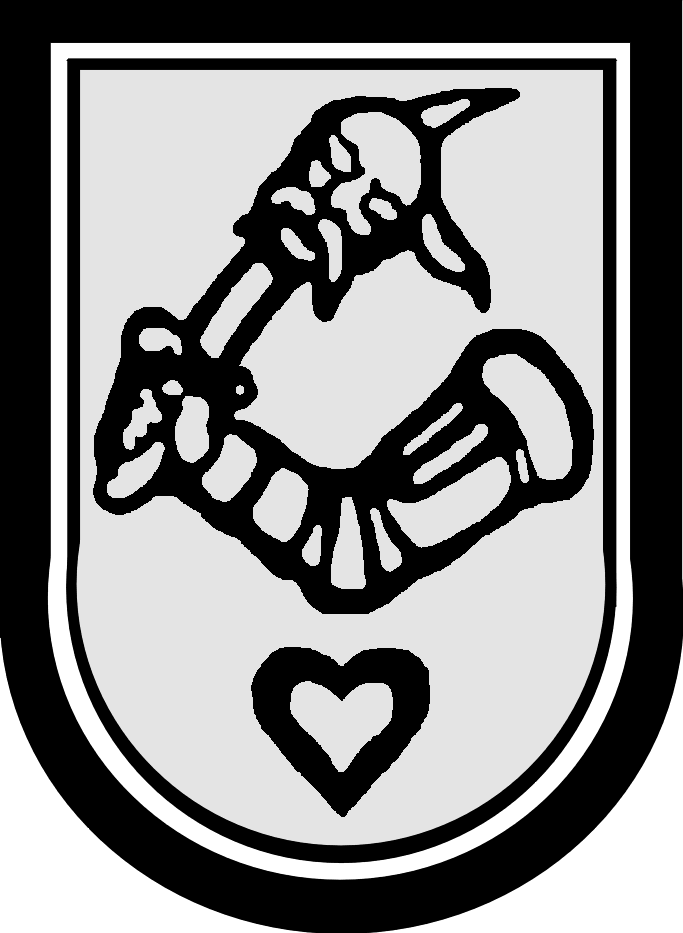 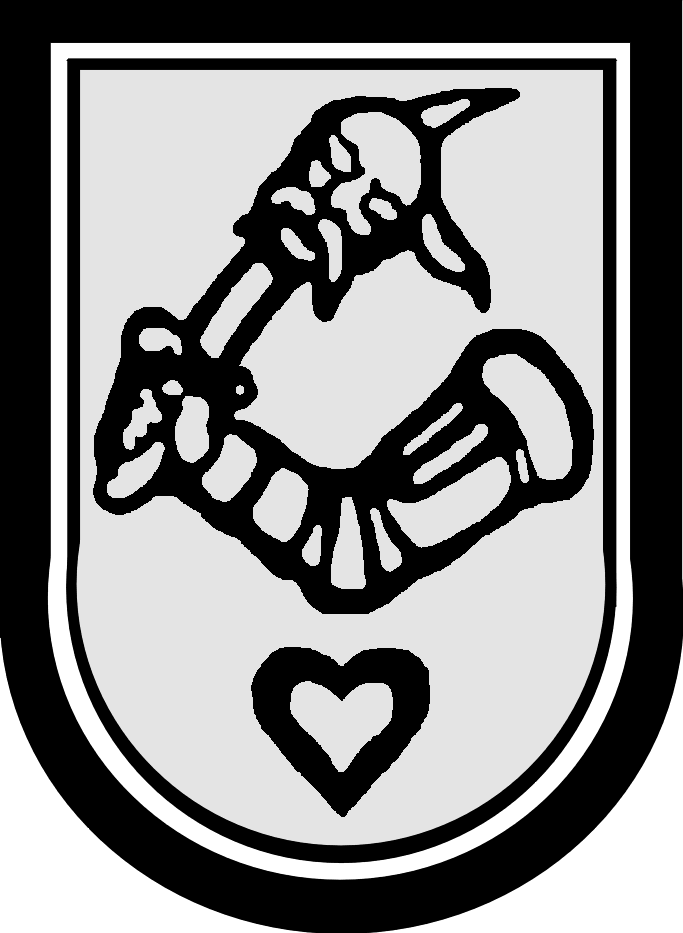 АУТОНОМНА ПОКРАЈИНА ВОЈВОДИНАГРАД  КИКИНДАГРАДСКА  УПРАВАБрој: III-04-111-4/2018                   Дана: 23.07.2018. године              К И К И Н Д А    На основу члана 4. и 94. Закона о запосленима у аутономним покрајинама и јединицама локалне самоуправе („Сл. гласник РС“, бр. 21/2017), члана 11. Уредбе о спровођењу интерног и јавног конкурса за попуњавање радних места у аутономним покрајинама и јединицама локалне самоуправе („Сл.гласник РС“, бр.95/2016), члана 5. Правилника о спровођењу јавног конкурса за попуњавање радних места у Градској управи Града Кикинде  („Сл. лист Града Кикинда“, број 16/2017),), и члана 32. Одлуке о Градској управи („Сл. лист града Кикинда“, број 22/16), начелник Градске управе Града Кикинде, оглашава:ЈАВНИ КОНКУРС ЗА ПОПУЊАВАЊЕ ИЗВРШИЛАЧКИХ РАДНИХ МЕСТА У ГРАДСКОЈ УПРАВИ ГРАДА КИКИНДАI Орган у коме се попуњава радно место:Градска управа Града Кикинде, у Кикинди, улица Трг српских добровољаца 12II Радна места која се попуњавају:1. У Секретаријату за финансије    Послови буџета и трезора, 1 извршилац    Опис послова: студијско аналитички - сагледава материјално финансијски положај буџетских корисника и предлаже предузимање мера- учествује у изради нацрта буџета и одлуке о завршном рачуну буџета- ради на изради допунског буџета- утврђује квоте корисницима- учествује у изради плана јавних набавки- врши послове финансијског извештавања - обезбеђује ликвидност консолидованог рачуна трезора- управљање дугом – припрема захтева према Министарству финансија по питању задужења, управљање примањима од задуживања, вођење евиденције о дугу и др.- израђује месечне извештаја о извршењу буџета- пројекција и праћење прилива на КРТ- а - инвестирање на финансијском тржишту капитала и новца- припрема нацрте аката које разматра и доноси градоначелник, Градско веће и Скупштина Града- сачињава извештаје, анализе и информације и доставља их надлежним органима- сарађује са другим државним органима, предузећима, установама и другим органима и организацијама- обавља и друге послове по налогу руководиоца одсека, секретара секретаријата и начелника Градске управе - лично је одговоран секретару секретаријата и начелнику Градске управе, за  свој рад, за законито, стручно и благовремно обављање послова из делокруга рада.Услови: Стечено високо образовање на студијама другог степена, на дипломским академским студијама у обиму од најмање 240 ЕСПБ бодова, специјалистичким струковним студијама, односно на студијама у трајању од четири године, економски смер, најмање 3 године радног искуства у струци, познавање рада на рачунару и положен државни стручни испит.Стручне оспособљености, знања и вештине које се проверавају у изборном поступку: Познавање  Закона о буџетском систему  („Сл. гласник РС“ бр.54/2009,  73/2010,  101/2010, 101/2011, 93/2012, 62/2013, 63/2013-испр., 108/2013, 142/2014, 68/2015-др.закон,103/2015 и 99/2016), Уредбе о буџетском рaчуноводству („Службени глaсник РС“ бр. 125/03 и 12/06), Правилника о стандардном класификационом оквиру и контном плану за буџетски систем („Сл. гласник РС“ бр.16/2016, 49/2016, 107/2016 и 46/2017) и Правилника о условима и начину вођења рачуна за уплату јавних прихода и распоред средстава са тих рачуна („Сл. гласник РС“ бр.16/2016, 49/2016, 107/2016 и 46/2017).Познавање закона, као и аналитичко резоновање и логичко закључивање, вештина комуникације, организационе способности и вештина руковођења проверавају се усмено.Додатна знања: Положен државни стручни испит, познавање рада на рачунару, познавање енглеског језика.2. Послови лица задуженог за плаћање индиректних корисника буџета, 1 извршилацОпис послова: финансијско материјални- контролише преузете обавезе индиректних корисника буџета ради утврђивања усклађености са донетим буџетом- обавља послове плаћања расхода и издатака за индиректне кориснике буџета- прати прилив средстава на КРТ- врши сравњења са Одсеком за рачуноводствене послове- сачињава извештаје, анализе и информације и доставља их надлежним органима- сарађује са другим државним органима, предузећима, установама и другим органима и организацијама- обавља и друге послове по налогу руководиоца одсека, секретара секретаријата и начелника Градске управе - лично је одговоран секретару секретаријата и начелнику Градске управе, за  свој рад, за законито, стручно и благовремно обављање послова из делокруга рада.Услови: Стечено високо образовање на студијама првог степена, на основним академским студијама у обиму од најмање 180ЕСПБ бодова, основним струковним студијама, односно на студијама у трајању од три године, виша стручна спрема, најмање 3 године радног искуства у струци, познавање рада на рачунару и положен државни стручни испит. Стручне оспособљености, знања и вештине које се проверавају у изборном поступку: Познавање  Закона о буџетском систему  („Сл. гласник РС“ бр.54/2009,  73/2010,  101/2010, 101/2011, 93/2012, 62/2013, 63/2013-испр., 108/2013, 142/2014, 68/2015-др.закон,103/2015 и 99/2016), Уредбе о буџетском рaчуноводству („Службени глaсник РС“ бр. 125/03 и 12/06), Правилника о стандардном класификационом оквиру и контном плану за буџетски систем („Сл. гласник РС“ бр.16/2016, 49/2016, 107/2016 и 46/2017) и Правилника о условима и начину вођења рачуна за уплату јавних прихода и распоред средстава са тих рачуна („Сл. гласник РС“ бр.16/2016, 49/2016, 107/2016 и 46/2017).Познавање закона, као и аналитичко резоновање и логичко закључивање, вештина комуникације, организационе способности и вештина руковођења проверавају се усмено.Додатна знања: Положен државни стручни испит, познавање рада на рачунару, познавање енглеског језика.3. У Секретаријату за општу управу и заједничке пословеПослови архиве и отпремања поште- 1 извршилац    Опис послова: канцеларијски- врши пријем предмета и контролу исправности за фазу развођења и архивирања
 - разводи предмете у смислу одредби Упутства о канцеларијском пословању
- саставља периодичне извештаје о кретању првостепених управних предмета
- формира регистраторске јединице и води архивску књигу
- предмети који нису завршени стављају се у роковник по упутству обрађивача предмета до одређеног датума
- евидентира датум архивирања, начин решавања, законски рок и рок чувања предмета
- предмете улаже у фасциклу у оквиру једног класификационог знака од редног броја један па надаље
- реактивира предмете из пасиве – архивског депоа за потребе органа и по захтеву странке- доставља преписе архивских књига надлежној установи, у складу са Законом
- врши пренос формираних регистратурских јединица из писарнице у архивски депо
- врши припрему и одабир безвредног регистратурског материјала за излучење- врши пријем поште из интерних књига, врши паковање и отпремање поште за потребе Градске управе у месту и ван Кикинде
- предаје пошту служби која врши уручење, односно достављање пошиљки и сачињава листу предате поште
-по потреби саставља потражнице
- сачињава извештаје, анализе и информације и доставља их надлежним органима
- сарађује са другим државним органима, предузећима, установама и другим органима и организацијама
- обавља и друге послове по налогу секретара секретаријата и начелника Градске управе
- лично је одговоран секретару секретаријата и начелнику Градске управе, за свој рад, за законито,
Услови: Стечено средње образовање у четверогодишњем трајању, гимназија или средња стручна школа друштвеног, природног или техничког смера, најмање 1 година радног искуства у струци; положен државни стручни испит и познавање рада на рачунару.Стручне оспособљености, знања и вештине које се проверавају у изборном поступку: Познавање Закона о општем управном поступку („Сл.гласник РС“,бр.18/2016), Употство о канцеларијском пословању органа државне управе („Сл.гласник РС“, бр. 10/93, 14/93-испр.,67/2016 и 3/2017)Додатна знања: Положен државни стручни испит, познавање рада на рачунару, познавање енглеског језика.4. Радник у кафе кухињи Опис послова: манипулативни	- припрема и сервира топле и хладне напитке за потребе градоначелика, председника Скупштине, чланова Градског већа, начелника Градске управе, и за потребе састанака које организују органи Града и Градска управа
 	- разноси топле и хладне напитке
 	- одржава чистоћу у кафе кухињи
 	- одржава прибор којим рукује
 	- брине и одговара за посуђе и есцајг којим је задужен
 	- благовремено требује потребне напитке и потрошни материјал и стара се о њиховом рационалном коришћењу
 	- води евиденцију о примљеној и утрошеној роби о чему месечно извештава руководиоца одсека
 	- обавља и друге послове по налогу руководиоца одсека, секретара секретаријата и начелника Градске управеУслови: Основна школа; најмање 6 месеци радног искуства у струци; положен државни стручни испит и познавање рада на рачунару.
 5. Послови из области културе, спорта, физичке културе и друштвене бриге о деци- 3 извршиоца    Опис послова: финансијско материјални 	- обавља финансијско - материјалне послове за буџетске кориснике из области културе, спорта, физичке културе и друштвене бриге о деци
 	- води документацију о утврђивању права, израђује обрачун и врши груписање исплатних листа из области културе, физичке културе и друштвене бриге о деци
 	- стара се о финансијској документацији и њеном благовременом прослеђивању
 	- израђује прописане статистичке евиденције и прати стање на разделу друштвене бриге о деци, културу и физичке културеприпрема и реализује Уговоре о сарадњи између институција, установа и удружења грађана
 	- прати и врши контролу редовних правдања средстава спортских клубова, која су из буџета локалне самоуправе
 	- успоставља процедуре, контроле протока, евидентирања и архивирања документације између секретаријата и одређених тела и органа у оквиру локалне самоуправе
 	- учествује у изради нормативних аката одређених спортских тела локалне самоуправе, као и комплетне конкурсне документације и пратећих образаца за све јавне конкурсе везане за облст спорта
 	- обавља послове ликвидатуре везане за послове из области спорта и физичке културе
 	- ради на успостављању јединственог НТЦ система вежбања, као једног од циљева Стратегије развоја спорта на територији Града Кикинде 2014-2018; као и свих радњи и активности везаних за спровођење комплетне Стратегије
 	- кординира радом Спортског савеза Кикинда и Савеза за школски спорт
 	- сачињава извештаје, анализе и информације и доставља их надлежним органима
 	- сарађује са другим државним органима, предузећима, установама и другим органима и организацијама 	-лично је одговоран секретару секретаријата и начелнику Градске управе, за свој рад, за законито, стручно и благовремено обављање послова из делокруга рада“
Услови: Стечено високо образовање из научне области у оквиру образовно научног поља друштвено- хуманистичких наука, природно- математичких наука или техничко- технолошких наука на основним академским студијама у обиму од најмање 180 ЕСПБ бодова, основним струковним студијама, односно на студијама у трајању до три године; најмање 1 година радног искуства у струци; положен државни стручни испит и познавање рада на рачунару.Стручне оспособљености, знања и вештине које се проверавају у изборном поступку: Познавање Закона о општем управном поступку („Сл.гласник РС“,бр.18/2016), Закона о запосленима у јединицама аутономне покрајине и јединицама локалне самоуправе („Сл.гласник РС“, бр.21/2016), Закона о локалној самоуправи („Сл.гласник РС“, бр.129/2007, 83/2014-др.закон и 101/2016-др.закон).Познавање закона, као и аналитичко резоновање и логичко закључивање, вештина комуникације, организационе способности и вештина руковођења проверавају се усмено.Додатна знања: Положен државни стручни испит, познавање рада на рачунару, познавање енглеског језика.6. Повереник за избеглицеОпис послова: стручно оперативни	- прикупља податке од значаја за остваривање права избеглица, а односе се на идентификовање избеглица, чланова њихових породица, имовину и њихово стање у пребивалишту, као и друге податке који су потребни ради признавања својства избеглица и доставља их надлежном органу ради издавања исправа утврђених законом
 	- пружа помоћ избеглицама и врши друге послове из свог делокруга од значаја за збрињавање избеглица у складу са законом и другим прописима
 	- обавља послове из свог делокруга по упутствима Комесаријата, као и послове из области миграција и трајних решења (за избегла – интерно расељена лица и повратнике по реадмисији)
 	- прати, припрема, израђује и реализује пројекте финансиране из фондова ЕУ и буџета Комесаријата који се односе на трајно стамбено збрињавање и економско оснаживање породица
 	- сачињава извештаје, анализе и информације и доставља их надлежним органима	            -сарађује са другим државним органима, предузећима, установама и другим органима и организацијама            -лично је одговоран секретару секретаријата и начелнику Градске управе, за свој рад, за законито, стручно и благовремено обављање послова из делокруга рада“
Услови: Стечено високо образовање из научне области у оквиру у оквиру образовно- научног  поља друштвено- хуманистичких наука, природно- математичких или техничко- технолошких наука на основним академским студијама у обиму од најмање 240 ЕСПБ бодова, мастер академским студијама, специјалистичким академским студијама, специјалистичким струковним студијама, односно на основним студијама у трајању од најмање четири године или специјалистичким студијама на факултету; најмање 1 година радног искуства у струци; положен државни стручни испит и познавање рада на рачунару.
Стручне оспособљености, знања и вештине које се проверавају у изборном поступку: Познавање Закона о избеглицама („Сл.гласник РС“,бр.18/92, „Сл.лист СРЈ“, бр.42/2002,-одлука СУС, „Сл.гласник РС“, бр. 30/2010), Закона о запосленима у јединицама аутономне покрајине и јединицама локалне самоуправе („Сл.гласник РС“, бр.21/2016), Закона о локалној самоуправи („Сл.гласник РС“, бр.129/2007, 83/2014-др.закон и 101/2016-др.закон).Познавање закона, као и аналитичко резоновање и логичко закључивање, вештина комуникације, организационе способности и вештина руковођења проверавају се усмено.Додатна знања: Положен државни стручни испит, познавање рада на рачунару, познавање енглеског језика.III Место рада:Градска управа Града Кикинде, Кикинда, ул.Трг српских добровољаца 12IV Адреса на коју се подносе пријаве:Градска управа Града Кикинде, у Кикинди, ул. Трг српских добровољаца 12, Конкурсној комисији са назнаком „За јавни конкурс“V Лице задужено за давање обавештења о конкурсу:    Милица Стојков, телефон: 0230/410-224VI Услови за рад на радном месту:Држављанство Републике Србије; да је учесник конкурса пунолетан; да учеснику конкурса раније није престао радни однос у државном органу, органу аутономне покрајине или јединице локалне самоуправе због теже повреде дужности из радног односа; да није правноснажно осуђиван на казну затвора од најмање шест месеци; лекарско уверење о радној способности. Наведене доказе у обавези су да доставе само они кандидати који буду изабрани.VII Датум оглашавања:Датум оглашавања 26.07.2018. годинеVIII Рок за подношење пријаваРок за  подношење пријава је 15 дана и почиње да тече наредног дана од дана оглашавања обавештења о јавном конкурсу у дневним новинама „Информер“, односно рок за подношење пријава почиње 27.07.2017. године и истиче 10.08.2018. године. IX Докази који се прилажу уз пријаву на конкурс:Пријава са биографијом и наводима о досадашњем радном искуству; оригинал или оверена фотокопија уверења о држављанству; оригинал или оверена фотокопија извода из матичне књиге рођених; оверена фотокопија дипломе којом се потврђује стручна спрема; оригинал или оверена фотокопија доказа о положеном стручном испиту за рад у државним органима (лица са положеним правосудним испитом уместо уверења о положеном стручном испиту за рад у државним органима достављају оригинал или оверену фотокопију уверења о положеном правосудном испиту – за случај да се у условима тражи научна област правних наука или друштвено-хуманистичких наука); оригинал или оверена фотокопија доказа о радном искуству у струци (потврде, решења и други акти из којих се види на којим пословима, са којом стручном спремом и у којем периоду је стечено радно искуство).Сви докази прилажу се у оригиналу  или у фотокопији која је оверена у општини, суду или код јавног бележника.X Трајање радног односа:За наведена радна места, радни однос се заснива на неодређено времеXI Место, дан и време када ће се спровести изборни поступак:Cа кандидатима чије су пријаве благовремене, допуштене, разумљиве и потпуне, уз које су приложени сви потребни докази и који испуњавају услове за рад на оглашеном радном  месту провера  стручних оспособљености, знања и вештина које се вреднују у изборном поступку, обавиће се 14.08.2018. годне, са почетком у 9:00 часова, у Градској управи Града Кикинда,ул. Трг спрских добровољаца 12, у канцеларија бр. 12, о чему ће кандидати бити обавештени на контакте (бројеве телефона и е-маил адресу) које наведу у својим пријавама.НАПОМЕНАКандидати који први пут заснивају радни однос у државном органу, органу аутономне покрајине или јединице локалне самоуправе подлежу пробном раду од 6 месеци. Кандидати без положеног државног стручног испита примају се на рад под условом да тај испит положе у року од годину дана од дана заснивања радног односа. Кандидати са положеним правосудним испитом уместо доказа о положеном државном стручном испиту подносе доказ о положеном правосудном испиту. Неблаговремене, недопуштене, неразумљиве или непотпуне пријаве и пријаве уз које нису приложени сви тражени докази у оригиналу или фотокопији овереној у општини или суду  или од стране јавног бележника биће одбачене. Јавни конкурс спроводи Конкурсна комисија именована од стране Начелника Градске управе.Учесник конкурса може да се изјасни о томе да орган по службеној дужности прибави претходно наведене доказе од органа који је надлежан за вођење службене евиденције или да ће сам прибавити наведене доказе у прописаном року. Изјаве се налазе у прилогу.Овај оглас објављује се на интернет презентацији Града www.kikinda.org.rs, на огласној табли, а у дневним новинама које се дистрибуирају за целу територију Републике Србије и то у листу „Информер“ и у локалним новинама које излазе на мађарском језику „Кикиндске новине“ објављује се обавештење о јавном конкурсу и адреса интернет презентације на којој је објављен оглас* Сви изрази, појмови, именице, придеви и глаголи у овом огласу који су употребљени у мушком граматичком роду, односе се без дискриминације и на особе женског пола.   НАЧЕЛНИК      	 ГРАДСКЕ УПРАВЕЉубан Средић  	